MNP Ep 1579 – MNP Ep 1605Autor nieznanySiekiery z serpentynitu – 27 szt.I poł. XX wiekuKolekcja Zwierzyckiego Foto przykładowe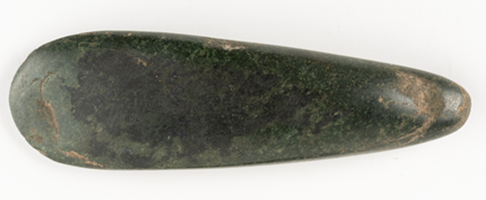 Wyrób ręcznySerpentynit, ciosanie, gładzeniePrzeciętnie ok. 19 cm x 7 cmNajdłuższa 33 x 7,5 cm(wyszczególnienie w osobnym dokumencie)MNP Ep 1606MNP Ep 1607/1-2Autor nieznanyKamień – 2 szt.I poł. XX wiekuKolekcja Zwierzyckiego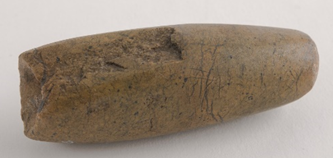 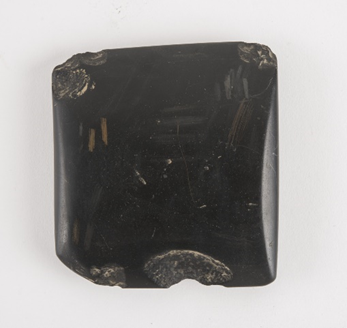 Wyrób ręczny,Ciosanie, gładzeniedł. 7,7  cm; szer.  2,8 cm  dł. 9  cm; szer. 8,3  cm  (w pochewce skórzanej – pokazać razem)MNP Ep 1608- MNP Ep 1616; MNP Ep 1687 – MNP Ep 1688; MNP Ep 1785 Autor nieznanyStrzały z grotem – 12 szt.I poł. XX wiekuKolekcja Zwierzyckiego/Afryka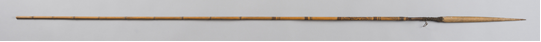 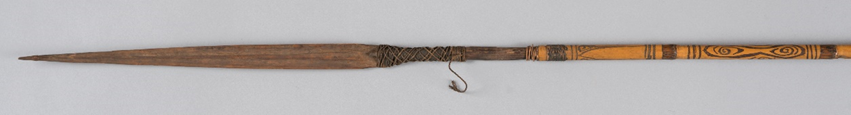 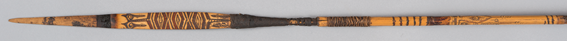 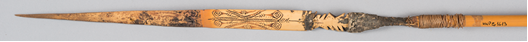 Foto przykładoweWyrób ręczny – drewno, włókno, wypalaniePrzeciętnie: dł.  ok. 160 cm; najdłuższa 176 cm; szer. max. ok. 5 cm  MNP Ep 1617- MNP Ep 1622Autor nieznanyStrzały bez grotu – 6 szt.I poł. XX wiekuKolekcja Zwierzyckiego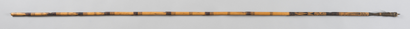 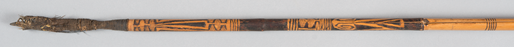 Foto przykładoweWyrób ręczny – drewno, włókno, wypalaniePrzeciętna dł. to ok. 140 cm; najdłuższa 156 cm; szer. max. ok. 5 cmMNP Ep 1623; MNP Ep 1624; MNP Ep 1626; MNP Ep 1628; MNP Ep 1629Autor nieznanyPojemniki z tykwy – 5 szt.I poł. XX wiekuKolekcja Zwierzyckiego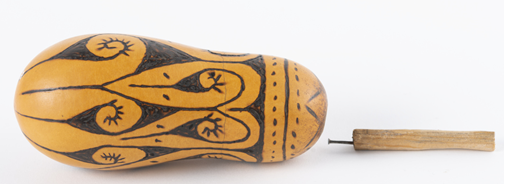 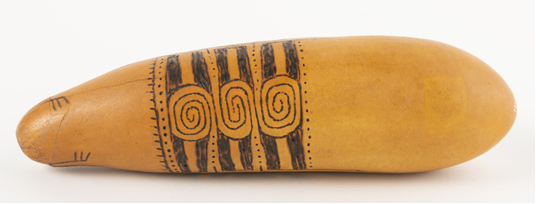 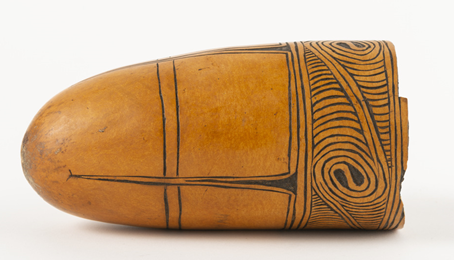 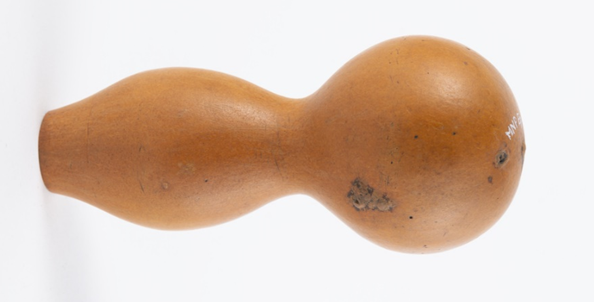 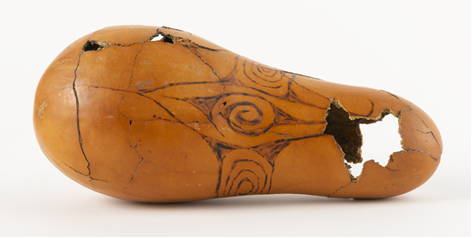 Wyrób ręczny, tykwa, wypalaniedł. 13,5  cm; obwód 19 cm dł. 26  cm; obwód 23 cm dł. 17  cm;dł. 14  cmdł. 25 cmMNP Ep 1625; MNP Ep 1627Autor nieznanyOsłona penisa – 2 szt.I poł. XX wiekuKolekcja Zwierzyckiego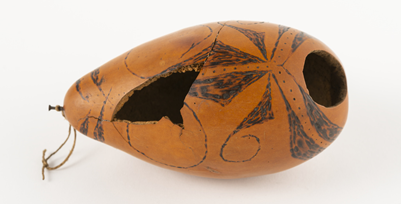 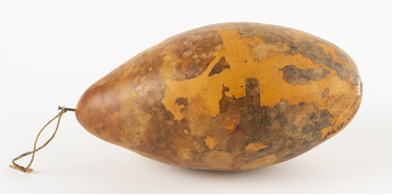 Wyrób ręczny, tykwa, wypalaniedł. 13,5  cm;dł. 14  cm;MNP Ep 1630; MNP Ep 1642Autor nieznanyFragmenty rzeźby dziobowej – 2 szt.I poł. XX wiekuKolekcja Zwierzyckiego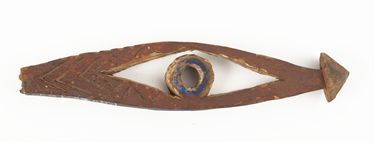 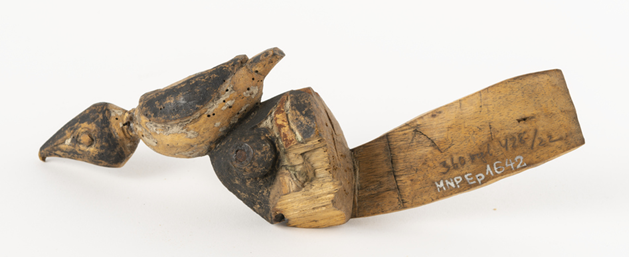 Wyrób ręczny, drewno, rzeźbienie, barwieniedł. 15  cm; szer. 3  cm  dł. 23  cm; szer. 8,5  cm  MNP Ep 1631Autor nieznanyFigura przodkaI poł. XX wiekuKolekcja Zwierzyckiego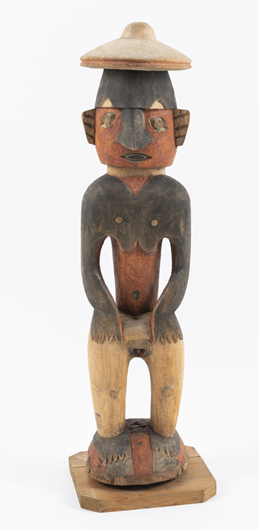 Wyrób ręczny,drewno, rzeźbienie, polichromiadł. 67  cm;MNP Ep 1634Autor nieznanyKorwarI poł. XX wiekuKolekcja Zwierzyckiego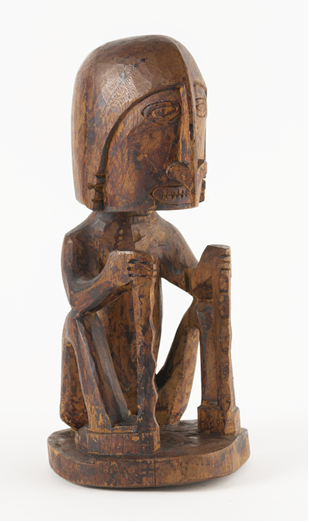 Wyrób ręczny,drewno, rzeźbienie,dł. 27, 5  cm; śr. ok. 14   cm  MNP Ep 1635Autor nieznanyPas z muszliI poł. XX wiekuKolekcja Zwierzyckiego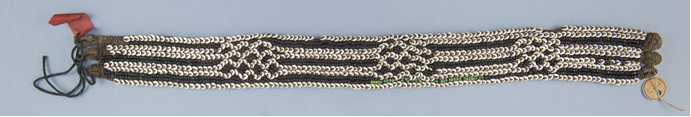 Wyrób ręczny, włókno, muszledł. 63  cm; szer. 6  cm  MNP Ep 1636Autor nieznanyNaszyjnik z muszliI poł. XX wiekuKolekcja Zwierzyckiego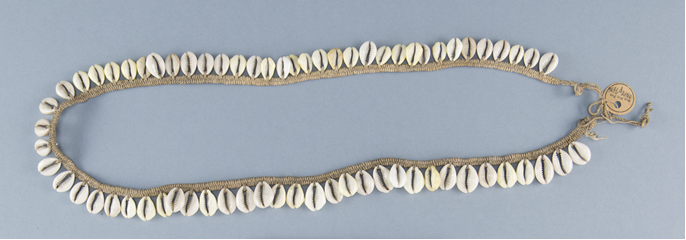 Wyrób ręczny, włókno, muszledł. 92  cmMNP Ep 1637; MNP Ep 1641Ep 1642Autor nieznanyDziobnice czółna – 2 szt.I poł. XX wiekuKolekcja Zwierzyckiego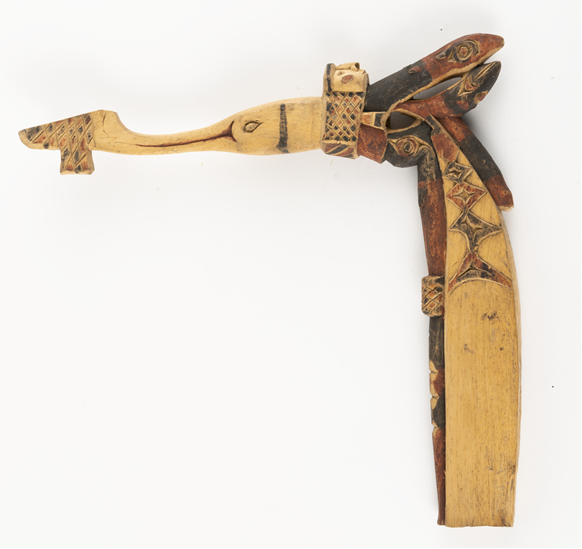 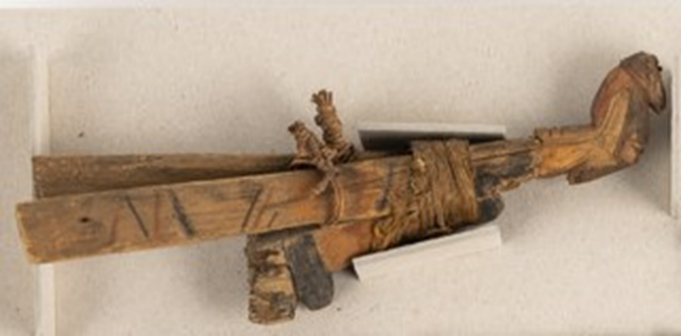 Wyrób ręczny.drewno, rzeźbienie, barwieniedł. 33,5  cm; szer.  35 cmdł. 21,5  cm; szer. 3  cmdł. 23  cm; szer. 8,5  cm  MNP Ep 1638Autor nieznanyRekwizyt obrzędowyI poł. XX wiekuKolekcja Zwierzyckiego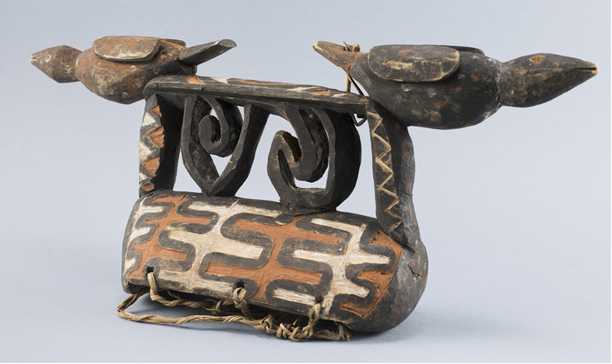 Wyrób ręczny,drewno, rzeźbienie, polichromiawys. 21,5  cm; szer. 50   cm  MNP Ep 1639Autor nieznanyPojemnik na tytońI poł. XX wiekuKolekcja Zwierzyckiego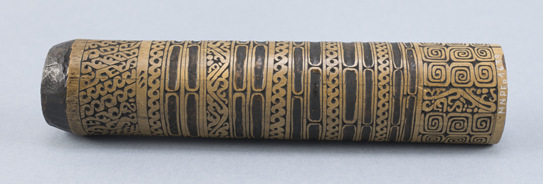 Wyrób ręczny,drewno, rzeźbienie, barwieniedł. 24,5  cm; śr. 5,5  cm  MNP Ep 1643; MNP Ep 1644Autor nieznanyModele czółna – 2 szt.I poł. XX wiekuKolekcja Zwierzyckiego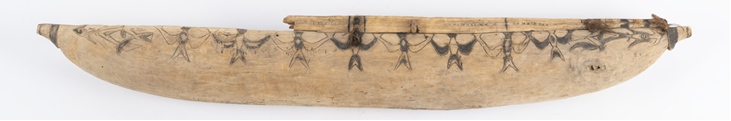 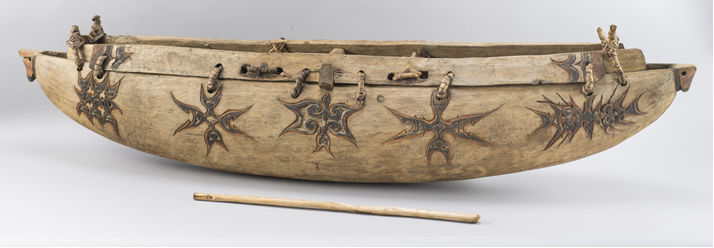 Wyrób ręczny.drewno, rzeźbienie, barwieniedł. 109  cm; wys.16   cm  dł. 110   cm; wys.21  cm  MNP Ep 1645Autor nieznanyBębny – 1 szt.I poł XX wiekuKolekcja Zwierzyckiego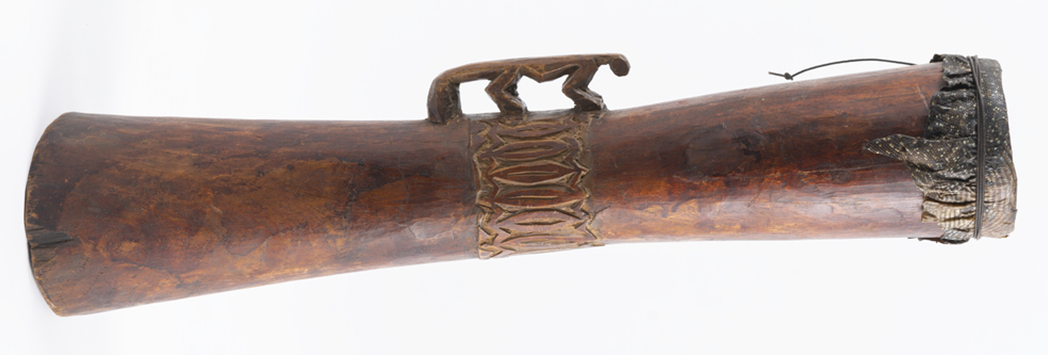 Wyrób ręczny,drewno, skóra, rzeźbienie, barwienie, garbowaniewys.65  cm; śr.14,8   cm  MNP Ep 1648Autor nieznanyGrzebień ceremonialnyI poł. XX wiekuKolekcja Zwierzyckiego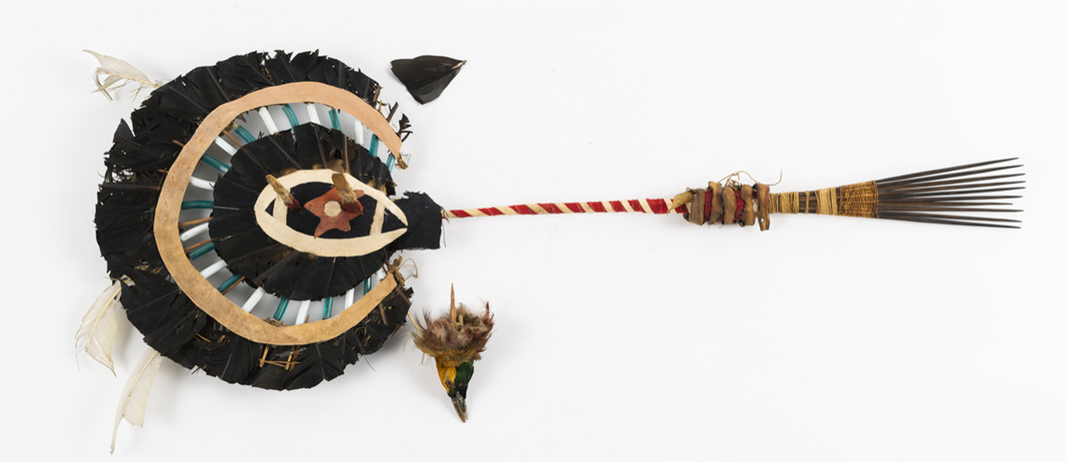 Wyrób ręczny, włókno, pióra, drewno, dł.  95 cm; śr. 28   cm  MNP Ep 1665; MNP Ep 1666Autor nieznanyWiosła – 2 szt.I poł. XX wiekuKolekcja ZwierzyckiegoBRAK FOTOWyrób ręcznydł. 85dł. 91MNP Ep 1667; MNP Ep 1677; MNP Ep 2638Autor nieznanyGroty strzały – 3 szt.I poł. XX wiekuKolekcja Zwierzyckiego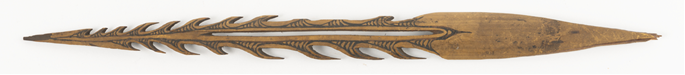 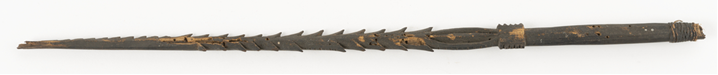 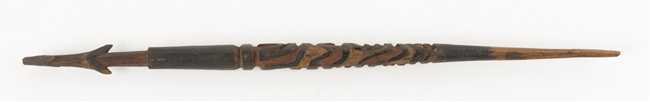 Wyrób ręczny,drewno, rzeźbienie, barwieniedł.   40 cmdł.  41 cmdł. 37,5  cmMNP Ep 1670Autor nieznanyPanel dekoracyjnyI poł. XX wiekuKolekcja ZwierzyckiegoBRAK FOTOWyrób ręcznydł. 233  cm; szer. 17,5  cm  MNP Ep 1689;MNP Ep 1693Autor nieznanyPlatformy do modelu czółna – 2 szt.I poł. XX wiekuKolekcja Zwierzyckiego PLUS model czółna Ep 1643, model masztu i żagiel Ep 2636 oraz wiosła Ep 1665-1666 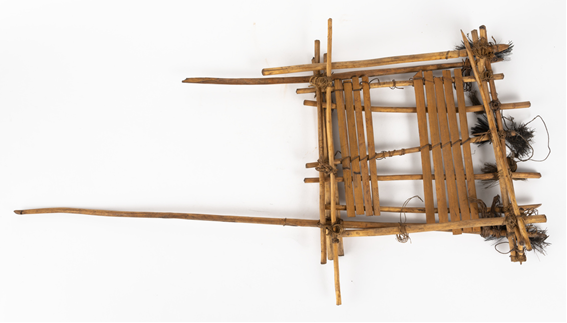  PLUS model czółna Ep 1644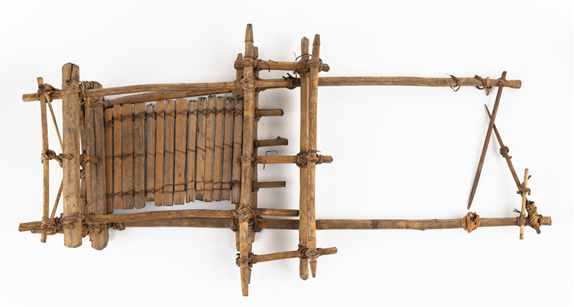 Wyrób ręczny, drewno, włóknodł. 97   cm; szer. 36,5  cm  dł. 94 cm; szer. 49  cm  MNP Ep 2636Autor nieznanyModel masztu z żaglemI poł. XX wiekuKolekcja Zwierzyckiego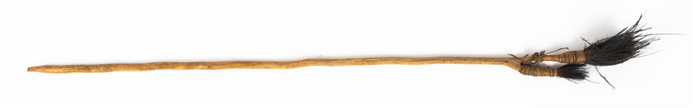 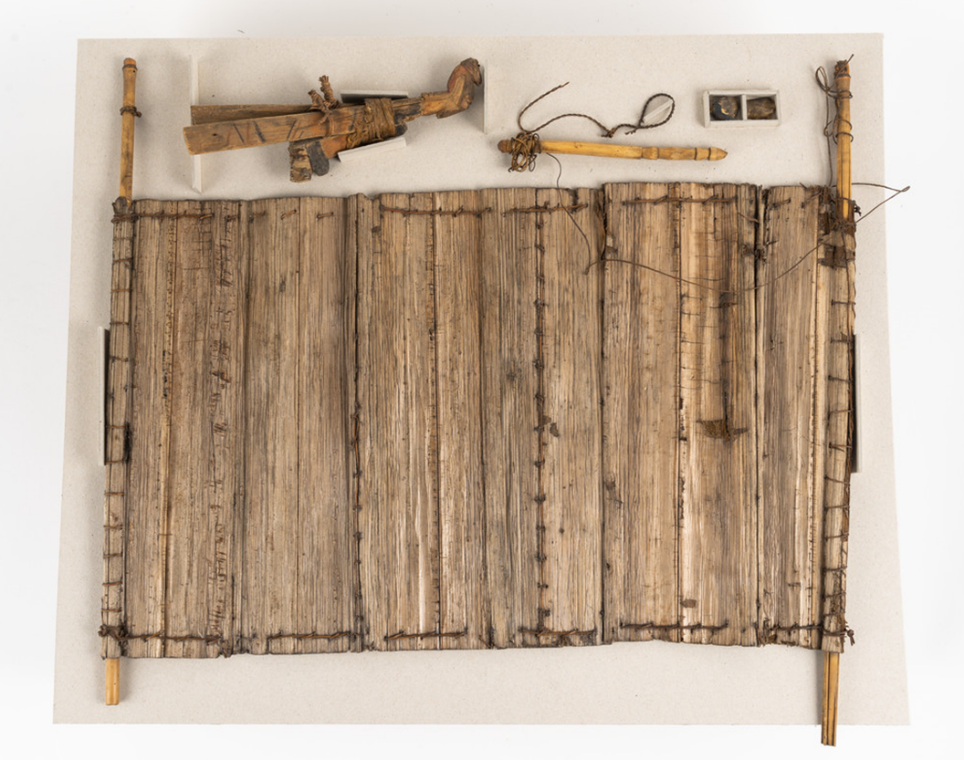 Wyrób ręczny, drewno, włóknodł. 85,5  cmMNP I 163; MNP I 164(osobna tabelka) Autor nieznanyRogi sygnałoweI poł. XX wiekuKolekcja ZwierzyckiegoWyrób ręcznyPME 3453 – PME 3468Józef ZwierzyckiFotografie – 18 szt.I poł. XX wiekuKolekcja ZwierzyckiegoFotografia